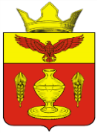 ВОЛГОГРАДСКАЯ ОБЛАСТЬПАЛЛАСОВСКИЙ МУНИЦИПАЛЬНЫЙ РАЙОНАДМИНИСТРАЦИЯ ГОНЧАРОВСКОГО СЕЛЬСКОГО ПОСЕЛЕНИЯПОСТАНОВЛЕНИЕ«23»  июня  2020 года                   п. Золотари                                  №  58В  соответствии с Федеральным законом от 24 июля 2007 года № 209-ФЗ «О развитии малого и среднего предпринимательства в Российской Федерации», Федеральным законом от 06 октября 2003 года № 131-ФЗ «Об общих принципах организации местного самоуправления в Российской Федерации», руководствуясь Уставом Гончаровского сельского поселения, администрация Гончаровского сельского поселенияПОСТАНОВЛЯЕТ:1. Утвердить Порядок создания координационных или совещательных органов в области развития малого и среднего предпринимательства на территории Гончаровского сельского поселения, согласно приложению к настоящему постановлению.       2. Контроль за исполнением настоящего постановления, оставляю за собой.  3. Настоящее Постановление вступает в силу с момента официального опубликования (обнародования). Глава Гончаровского                          сельского поселения                                                       С.Г. Нургазиев                                                 Рег. № 58/2020г.  Приложение к постановлениюадминистрации Гончаровскогосельского поселенияот «23»   июня  2020г. № 58ПОРЯДОКсоздания координационных или совещательных органов в области развития малого и среднего предпринимательства на территории Гончаровского сельского поселения1. Общие положения1.1. Порядок создания координационных или совещательных органов в области развития малого и среднего предпринимательства на территории Гончаровского сельского поселения (далее – Порядок) определяет цели, условия и процедуру создания на территории Гончаровского сельского поселения координационных или совещательных органов в области развития малого и среднего предпринимательства (далее – координационные или совещательные органы).1.2. В своей деятельности координационные или совещательные органы руководствуются Конституцией Российской Федерации, федеральными законами, указами и распоряжениями Президента Российской Федерации, постановлениями и распоряжениями Правительства Российской Федерации, нормативными правовыми актами Волгоградской области, нормативными правовыми актами администрации Гончаровского сельского поселения. 2. Цели создания координационных или совещательных органов2.1. Цели создания координационных или совещательных органов в области развития малого и среднего предпринимательства определены ч. 3 ст. 13 Федерального закона от 24 июля 2007 года № 209-ФЗ «О развитии малого и среднего предпринимательства в Российской Федерации». 3. Создание координационных или совещательных органов3.1. Координационные или совещательные органы могут быть созданы по инициативе:- администрации Гончаровского сельского поселения, - группы субъектов малого и среднего предпринимательства, зарегистрированных и осуществляющих предпринимательскую деятельность на территории Гончаровского сельского поселения в количестве не менее десяти человек, - некоммерческой организации, выражающей интересы субъектов малого и среднего предпринимательства, и (или) организации, образующей инфраструктуру поддержки субъектов малого и среднего предпринимательства.3.2. Лица, заинтересованные в создании координационного или совещательного органа, направляют оформленные в письменной форме предложения о создании координационного или совещательного органа в администрацию Гончаровского сельского поселения.Направляемые предложения должны содержать обоснование необходимости создания координационного или совещательного органа, основные направления деятельности указанного органа, а также список кандидатур для включения в состав координационного или совещательного органа.К предложениям некоммерческая организация, выражающая интересы субъектов малого и среднего предпринимательства, и (или) организация, образующая инфраструктуру поддержки субъектов малого и среднего предпринимательства, вправе по собственной инициативе, представить:копии учредительных документов или выписки из таких документов,  содержащие сведения о характере деятельности и организационно-правовой форме, заверенные руководителем юридического лица;копию выписки из Единого государственного реестре юридических лиц, заверенную руководителем юридического лица, полученную не ранее чем за один месяц до даты обращения.В случае не представления выписок из Единого государственного реестра юридических лиц, администрация Гончаровского сельского поселения запрашивает  их самостоятельно.К предложениям инициативной группы должен быть приложен протокол собрания инициативной группы по вопросу создания координационного органа.3.3. Поступившие от инициаторов предложения в адрес администрации Гончаровского сельского поселения подлежат рассмотрению в течение месяца.Администрация Гончаровского сельского поселения рассматривает поступившие предложения и по итогам рассмотрения предложения о создании координационного или совещательного органа принимает решение о целесообразности создания координационного или совещательного органа или об отказе в создании такого органа.3.4. Основаниями для отказа в создании координационного или совещательного органа являются:- направление предложения инициатором, не указанным в пункте 3.1 настоящего Порядка;- направление инициатором предложения, не соответствующего требованиям, установленным пунктом 3.2 настоящего Порядка;- наличие при администрации Гончаровского сельского поселения координационного и (или) совещательного органа, реализующего цели и задачи, аналогичные предполагаемого к созданию координационного и (или) совещательного органа. О принятом решении по вопросу создания координационного или совещательного органа инициатор обращения уведомляется в письменной форме в течение месяца с момента его поступления в адрес администрации Гончаровского сельского поселения.4. Состав координационных и совещательных органов4.1. Координационный или совещательный орган состоит из председателя, заместителя председателя, секретаря и членов координационного или совещательного органа.4.2. В состав координационного или совещательного органа включаются:- представители органов местного самоуправления Гончаровского сельского поселения;- представители субъектов малого и среднего предпринимательства, зарегистрированных и осуществляющих предпринимательскую деятельность на территории Гончаровского сельского поселения;- представители некоммерческих организаций, выражающих интересы субъектов малого и среднего предпринимательства, осуществляющих свою деятельность на территории Гончаровского сельского поселения;- представители организаций, образующих инфраструктуру поддержки субъектов малого и среднего предпринимательства, зарегистрированных на территории Волгоградской области и осуществляющих свою деятельность в том числе на территории Гончаровского сельского поселения.4.3. Количественный состав координационного или совещательного органа составляет не менее 6 человек, при этом количество представителей субъектов предпринимательства должно составлять две третьих от общего числа членов координационного или совещательного органа.5. Решение о создании координационных или совещательных органов5.1. Решение о создании координационного или совещательного органа в области развития малого и среднего предпринимательства принимается в форме постановления администрации Гончаровского сельского поселения и подлежит опубликованию в средствах массовой информации, а также размещению в сети Интернет на официальном сайте администрации.Об утверждении Порядка создания координационных или совещательных органов в области развития малого и среднего предпринимательства на территории Гончаровского сельского поселения 